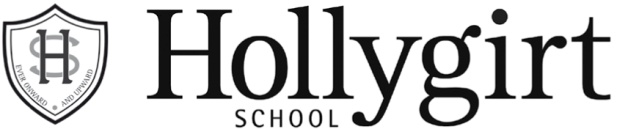 Diversity Monitoring FormName:Position Applied For:Date:We are committed to developing positive policies to promote equal opportunities in employment and prohibiting unlawful discrimination on the grounds of sex, marital status, race, colour, national or ethnic origin, disability, sexual orientation and religion. We are committed to developing positive policies to promote equal opportunities in employment and prohibiting unlawful discrimination on the grounds of sex, marital status, race, colour, national or ethnic origin, disability, sexual orientation and religion. We are committed to developing positive policies to promote equal opportunities in employment and prohibiting unlawful discrimination on the grounds of sex, marital status, race, colour, national or ethnic origin, disability, sexual orientation and religion. We are committed to developing positive policies to promote equal opportunities in employment and prohibiting unlawful discrimination on the grounds of sex, marital status, race, colour, national or ethnic origin, disability, sexual orientation and religion. We are committed to developing positive policies to promote equal opportunities in employment and prohibiting unlawful discrimination on the grounds of sex, marital status, race, colour, national or ethnic origin, disability, sexual orientation and religion. We are committed to developing positive policies to promote equal opportunities in employment and prohibiting unlawful discrimination on the grounds of sex, marital status, race, colour, national or ethnic origin, disability, sexual orientation and religion. We are committed to developing positive policies to promote equal opportunities in employment and prohibiting unlawful discrimination on the grounds of sex, marital status, race, colour, national or ethnic origin, disability, sexual orientation and religion. We are committed to developing positive policies to promote equal opportunities in employment and prohibiting unlawful discrimination on the grounds of sex, marital status, race, colour, national or ethnic origin, disability, sexual orientation and religion. We are committed to developing positive policies to promote equal opportunities in employment and prohibiting unlawful discrimination on the grounds of sex, marital status, race, colour, national or ethnic origin, disability, sexual orientation and religion. What is your date of birth?What is your date of birth?What is your nationality?What is your nationality?Gender:Gender:Male      Female Male      Female Male      Female Male      Female Male      Female What is your ethnic group?What is your ethnic group?Please tick one box which best describes your ethnic originPlease tick one box which best describes your ethnic originPlease tick one box which best describes your ethnic originPlease tick one box which best describes your ethnic originPlease tick one box which best describes your ethnic originPlease tick one box which best describes your ethnic originPlease tick one box which best describes your ethnic originDo you consider yourself to be disabled?Do you consider yourself to be disabled?Do you consider yourself to be disabled?Yes   Yes   No   No   No   No   If yes, please give details: Signed:Date: